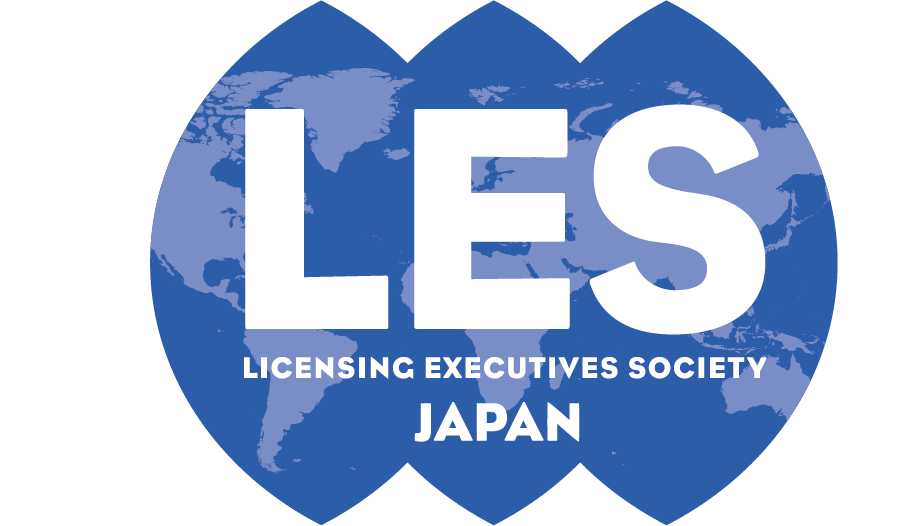 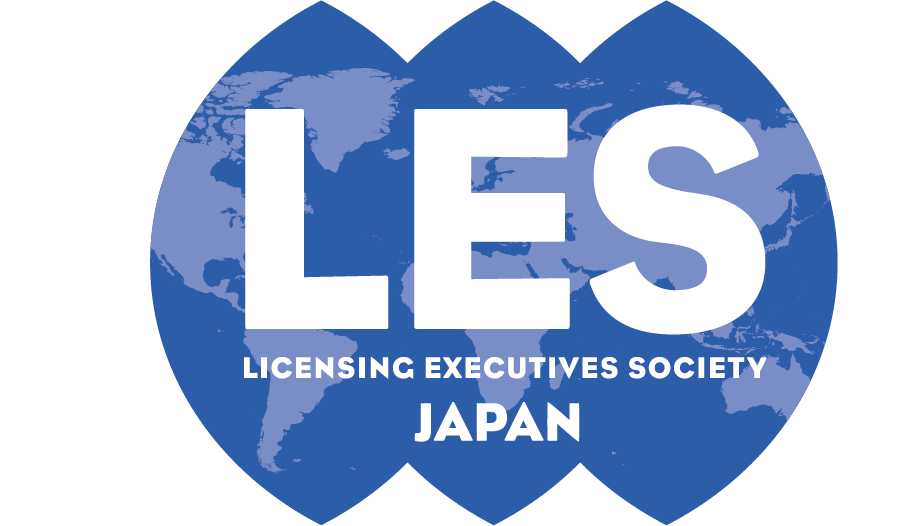 2023年4月21日会員各位日本ライセンス協会　関西研修委員会〒550-0004  大阪市西区靱本町1-8-4   大阪科学技術センター内TEL.06-6443-5320 FAX.06-6443-5319第４６６回　関西月例研究会（リアル開催）「２０３０年に向けた企業の知的財産戦略」開催日：２０２３年５月２２日（月曜日）１４：００－１７：００場　所：大阪科学技術センター ４階 ４０４号室講　師：長澤　健一　氏（キヤノン株式会社（非常勤顧問）・日本ライセンス協会会長）拝啓　会員の皆様方には益々ご清栄のこととお慶び申し上げます。また、平素より当協会の活動にご協力、ご支援を賜り厚く御礼申し上げます。さて、本月例研究会では、キヤノン株式会社　長澤健一氏をお迎えし、「２０３０年に向けた企業の知的財産戦略」と題してご講演を賜ります。ここ５年間、サイバー領域のクロスインダストリー化が進み、国際標準技術に関わる知的財産権に関して、文化の異なる業界間での係争が増加しました。一方、その間に世界はコロナ禍や地政学リスクの高まりという２つの大きな変化により、企業の経営も根本的な見直しと変化を必要としました。また、環境問題、人権問題、高齢化問題など企業に求められる要求は高まり、知的財産部門に対してもコーポレートガバナンスへの対応や一般的に無形資産全体の活用等、企業の知財部門への要求はますます多様化、高度化していると思われます。長きに亘る国家知財戦略や経済安全保障問題への関与の中で、知財戦略は長期的経営戦略そのものであるという基本的な考え方が生まれ、その考え方に従って、上述のような状況下で企業の知財部門が進む方向性に関して解説します。具体的にはキヤノンという電機業界の基本的な知財戦略、国際標準化活動、アフターコロナ時代、経済安全保障問題等に触れ、それら鑑み、更に、その次の時代への長期的経営戦略としての知財戦略の在り方や考え方について解説をしていきます。 なお、本講演は、講師からFace to faceで講演を受ける参加者の減少を避けるために、WEBでの開催はいたしません。 また、月例研究会の終了後に講師を囲んで簡単な懇談会を開催いたします（近隣の飲食店にて開催したいと考えております）。是非、ご都合を付けて懇談会までのご出席をお願いいたします。敬具＊お申込みを頂いた後、当協会から振込先をご案内いたしますので、５営業日前（５/１５）までに参加費をお支払いください。期限までに入金が確認できない場合は、ご参加いただくことができません。入金を確認できた方には、３営業日前（５/１７）までに、メールにて資料をお送りいたします（当日、会場でも配布資料をご準備いたします）。なお、資料送付後のキャンセル・返金はお請けいたしかねますので、あらかじめご了承ください。講師略歴長澤　健一　氏（キヤノン株式会社（非常勤顧問）・日本ライセンス協会会長）　1981年にキヤノン株式会社に入社して以来、一貫して知財畑を歩み、40年超の知財経験を持つ。Canon Europe Ltd.およびCanon U.S.A, Inc.で知財責任者を務めた後、2010年に知的財産法務本部長に就任。2012年に取締役、2016年に常務執行役員、2021年に専務執行役員、2022年1月からは経済安全保障統括室の室長も兼務し、2023年3月末に専務執行役員・知的財産法務本部長を退任、同年４月よりキヤノン株式会社の顧問。産業構造審議会 知的財産分科会の委員など、省庁に設置された審議会・研究会の委員を長年に亘って務め、現在、日本知的財産協会（JIPA） 副会長、日本ライセンス協会(LES) 会長、日本経済団体連合 知的財産委員会企画部会長など、知財関連団体の要職も務める。１．[研究会]　と　き：２０２３年５月２２日（月曜日）１４：００－１７：００ところ：大阪科学技術センター　４階　４０４号室講　師：長澤　健一　氏（キヤノン株式会社（非常勤顧問）・日本ライセンス協会会長）司　会：関西研修委員　小林　和弘（弁護士法人大江橋法律事務所）参加費：正会員　　 ５,０００円（同一組織のメンバーを含む）継続会員 　　２,０００円一般　 １０,０００円＊継続会員とは、55歳を超えて勤務先を退職した後も個人で会員資格を継続し、特別の年会費（2万円）を適用されている正会員です。（詳細は会員名簿の規則またはホームページをご参照ください。）２．［懇談会］　と き：２０２３年５月２２日（月曜日） １７：００－１８：００ 　ところ：大阪科学技術センター周辺 ※近隣の飲食店で開催する予定です。 　参加費：１,５００円３．［参加申し込み］申込期限：２０２３年５月１０日（水曜日）＊LESJウェブサイト【http://www.lesj.org/workshop/monthly/west.php】よりお願いいたします。（LESJウェブサイト以外からのお申込みは受け付けておりません）【次回のご案内】　日　時：未定　テーマ：未定  講　師：金沢工業大学　杉光　一成　氏  司　会：関西研修委員　藤田　知美（弁護士法人イノベンティア）